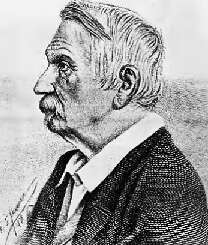 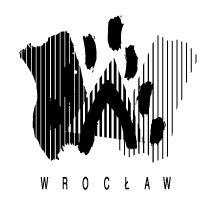 Liceum Ogólnokształcące nr XIII im. Aleksandra Fredryul. gen. Józefa Haukego – Bosaka 33–3750-447 Wrocławtel. 71/ 798 69 04e-mail: sekretariat@lo13.wroc.plSerdecznie zapraszamy do uczestnictwa w XVIII edycji konkursu, który w tym roku będzie odbywać się pod hasłem: WROCŁAWSKI KONKURSJĘZYKA ANGIELSKIEGO I NIEMIECKIEGO„ZWIĄZKI FRAZEOLOGICZNE W OBRAZACH”Jest to konkurs językowy polegający na prezentacji angielskich i niemieckich związków frazeologicznych w formie ilustracji, zdjęcia, komiksu lub mini - scenki video/etiudy filmowej.REGULAMIN Organizatorem konkursu jest Liceum Ogólnokształcące nr XIII we Wrocławiu. Konkurs jest adresowany do uczniów wrocławskich szkół podstawowych.Cele konkursu: rozbudzanie zainteresowań lingwistycznych uczniów, pokazywanie różnorodności narzędzi językowych do opisywania rzeczywistości oraz rozwijanie i prezentowanie uzdolnień poprzez twórczość plastyczno – artystyczną. Tematyka konkursu:Konkurs organizowany jest w dwóch kategoriach:Klasy 1-4 szkoły podstawowejKlas 5-8 szkoły podstawowej Związki frazeologiczne są prezentowane w języku angielskim lub niemieckim. Przykłady:She added insult to injury – dolała oliwy do ognia – pokazać jak można pogorszyć sytuacjęI bought it for a song – kupiłem to bardzo tanio, za bezcen – zilustrować super okazję cenowąda liegt der Hund begraben  – w tym sęk – pokazać w czym tkwi problemgoldene Mitte – złoty środek – pokazać jak można znaleźć kompromisPrzebieg konkursu: Szkolny organizator konkursu organizuje szkolny etap konkursu. Następnie najlepsze prace zostają przesłane na adres szkoły (może być również mailem bwers@lo13.wroc.pl - prace w języku angielskim, lub mgoldyn@lo13.wroc.pl - prace w języku niemieckim) w terminie do 28.04.2023r.Prace przekazane po tym terminie nie będą mogły wziąć udziału w konkursie.Uczeń na konkurs przekazuje nie więcej niż jedną pracę.W skład jury wchodzić będzie zespół nauczycieli języka angielskiego i niemieckiego, nauczyciel akademicki prowadzący zajęcia z rysunku architektonicznego, dziennikarz telewizyjny. W ocenie będzie brana pod uwagę trafność przedstawienia znaczenia związku frazeologicznego, oryginalność, pomysłowość oraz walory estetyczne pracy.. Zwycięzcy będą wybierani w dwóch kategoriach: Szkoła podstawowa klasy 1-4Szkoła podstawowa klasy 5-8W połowie maja na stronie internetowej Organizatora www.lo13.wroc.pl oraz na szkolnym Facebooku zostanie opublikowana lista laureatów i osób wyróżnionych w konkursie, które zostaną zaproszone (drogą mailową na adres szkoły) na uroczystą galę do siedziby Liceum Ogólnokształcącego Nr XIII. Gala zaplanowana jest na 02.06.2023 na godz. 11.00Forma prac:Wybór formy pracy i/lub techniki plastycznej należy do uczestników: kredka, pastele, ołówek, akwarela, zdjęcie, grafika komputerowa, pojedynczy obrazek lub w formie komiksu, mini-scenki, etiudy filmowe itp. Prace mogą być również w formie zdjęć, skanów lub obrazów w formacie DVD, JPG.Zasady przetwarzania danych osobowych w związku z organizacją konkursu:Niniejszy dokument stanowi „inny instrument prawny” w rozumieniu art. 28 ust. 3 Ogólnego Rozporządzenia o Ochronie Danych (RODO), na podstawie którego Organizator powierza placówce, z której wywodzi się uczestnik, przetwarzanie danych osobowych tego uczestnika oraz jego rodziców/opiekunów prawnych. Placówka oświatowa poprzez przystąpienie do Konkursu, zgodnie z jego Regulaminem, akceptuje Zasady przetwarzania danych osobowych wyrażone w niniejszym dokumencie. Placówka przed przekazaniem danych osobowych uczestnika oraz jego rodziców/opiekunów prawnych do Organizatora zobowiązana jest zapewnić wypełnienie i podpisanie przez przedstawiciela ustawowego uczestnika konkursu formularza zgody na udział w konkursie. (załącznik 3)Formularz, o którym mowa powyżej, dla swojej ważności wymaga zadrukowania na dwóch stronach jednej kartki papieru oraz wyrażenia zgody przez rodziców/opiekunów prawnych, co najmniej na udział uczestnika w Konkursie. Brak tej zgody uniemożliwi Organizatorowi uwzględnienie uczestnika w Konkursie. Zgoda na wykorzystanie wizerunku ma charakter dobrowolny i jej wyrażenie lub brak nie ma wpływu na udział w Konkursie.Prawidłowo wydrukowany, wypełniony i podpisany formularz placówka przekazuje Organizatorowi wraz ze zgłoszeniem uczestników do Konkursu.Do czasu przekazania wypełnionych formularzy Organizatorowi placówka zobowiązana jest zapewnić ich poufność, integralność oraz bezpieczeństwo, zgodnie z przyjętymi u siebie zabezpieczeniami (nie mniejszymi jednak niż szafa/szuflada zamykana na klucz), do której dostęp mają wyłącznie osoby upoważnione (uwaga! Dotyczy wyłącznie już wypełnionych formularzy – o dane osobowe uczestników – a przed ich przesłaniem do Organizatora).W zakresie zbierania danych na potrzeby formularza placówka nie jest upoważniona do korzystania z zewnętrznych podwykonawców. W przypadku zwrócenia się przez rodziców/opiekunów prawnych uczestnika bezpośrednio do placówki z wnioskiem dotyczącym ochrony jego danych osobowych w związku z Konkursem, placówka przekaże treść takiego wniosku mailem na adres inspektor@coreconsulting.plW przypadku wystąpienia w placówce incydentu, który wiąże się z ryzykiem dla danych osobowych zawartych na wypełnionych formularzach, placówka niezwłocznie zawiadamia o takiej okoliczności Organizatora na adres inspektor@coreconsulting.plPo zakończeniu Konkursu placówka zobowiązana jest zniszczyć wszelkie posiadane przez siebie kserokopie formularzy zgody na udział w Konkursie oraz zgody na wykorzystanie wizerunku. Nie dotyczy to pozostałej dokumentacji związanej z Konkursem.W trakcie realizacji Konkursu placówka zobowiązana jest współdziałać z Organizatorem w obszarze przetwarzania danych osobowych Uczestników oraz, w razie potrzeby, jest zobowiązana poddać się audytowi w obszarze spełnienia przez nią warunków opisanych w niniejszym dokumencie (art. 28 ust. 3 lit. h) RODO).Informacje dodatkowe:Na odwrocie każdej pracy należy napisać jaki związek frazeologiczny jest prezentowany, imię i nazwisko autora pracy, klasę, numer szkoły oraz imię i nazwisko nauczyciela prowadzącego. (wzór - Załącznik nr 1) Do prac należydołączyć Kartę  zgłoszenia  (Załącznik nr 2)Organizatorzy zastrzegają sobie prawo do zaprezentowania prac podczas gali finałowej, na dyplomach, na stronie internetowej szkoły i na wystawie szkolnej.Prace konkursowe nie będą odsyłane. Zgłoszenie pracy na Konkurs jest równoznaczne z oświadczeniem uczestnika, że jest jej autorem i przy jej tworzeniu w żaden sposób nie zostały naruszone prawa autorskie oraz prawa osób trzecich.  W przypadku zgłoszenia roszczeń w związku z naruszeniem praw osób trzecich, wszelkie koszty organizatora z nimi związane pokrywa uczestnik konkursu, który te prawa naruszył, który tym samym zwolni organizatora z odpowiedzialności.Organizator zastrzega sobie prawo do niedopuszczenia do konkursu prac zawierających treści powszechnie uznawane za obraźliwe, naruszające prawa osób trzecich lub prawopolskie.W przypadku pytań, prosimy o kontakt na adres:bwers@lo13.wroc.pl lub mgoldyn@lo13.wroc.plSerdecznie zapraszamy !Organizatorzy: 						Beata WersMonika Gołdyn-KrulZałącznik nr 1Prosimy o czytelne wypełnienie, drukowanymi literamiWzór informacji nt. pracy umieszczony na jej odwrocieZałącznik nr 2			prosimy o czytelne wypełnienie, najlepiej drukowanymi literamiKARTA ZGŁOSZENIA SZKOŁY DO XVIII EDYCJIWROCŁAWSKIEGO KONKURSU JĘZYKA ANGIELSKIEGO I NIEMIECKIEGO„ZWIĄZKI FRAZEOLOGICZNE W OBRAZACH” 2023( w razie większej ilości prac, prosimy o dopisanie kolejnych kratek do tabeli)Oświadczam, że zapoznałem/łam się z Regulaminem konkursu i go akceptuję.Data i czytelny podpis szkolnego organizatora konkursu   ………………………………………………Załącznik nr 3(zgoda na udział ucznia w Konkursie)ZGODA NA UDZIAŁ  W KONKURSIE 	Potwierdzam swoją zgodę na udział mojego dziecka ______________________________ (imię i nazwisko) w konkursie pt. „Związki frazeologiczne w obrazach”.__________________________
Miejscowość i dataZGODA NA WYKORZYSTANIE WIZERUNKUOświadczam, iż wyrażam zgodę na nieodpłatne wykorzystywanie i rozpowszechnianie wizerunku ________________________________________(imię i nazwisko uczestnika)Niniejsza zgoda obejmuje publikację zdjęć na stronach www Organizatora oraz na profilach Organizatora na portalu Facebook.Powyższa zgoda może zostać w każdej chwili cofnięta poprzez złożenie na piśmie wniosku do Organizatora. Wyrażenie niniejszej zgody jest dobrowolne. Cofnięcie zgody nie wpływa na legalność działań podjętych przed cofnięciem zgody.Klauzula informacyjnaAdministratorem danych osobowych uczestników konkursu pt. „Związki frazeologiczne w obrazach” (dalej: Konkurs) jest Liceum Ogólnokształcące we Wrocławiu; ul. gen. Józefa Haukego – Bosaka 33–37; 50-447 Wrocław.Inspektor ochrony danych - CORE Consulting sp. z o.o. z siedzibą w Poznaniu, ul. Z. Krasińskiego 16, 60-830 Poznań, e-mail inspektor@coreconsulting.pl lub tomasz.grzybowski@coreconsulting.pl.Dane osobowe uczestników oraz rodziców/opiekunów prawnych są przetwarzane przez Administratora Danych Osobowych w celu przeprowadzenia Konkursu zgodnie z jego regulaminu, a w przypadku finalistów i laureatów, w celu wydania nagród.  Ponadto dla uczestników, dla których została wyrażona zgoda na publikację wizerunku, dane te będą przetwarzane w celu promocji Konkursu oraz jego Organizatora.  Dane osobowe uczestników Konkursu oraz rodziców/opiekunów prawnych są przetwarzane przez Organizatora przez okres trwania Konkursu, a następnie w celach archiwalnych, zgodnie z regulacjami ustawy o narodowym zasobie archiwalnym i archiwach. Dane w postaci wizerunku przetwarzane na potrzeby promocji Konkursu oraz jego Organizatora będą przetwarzane przez czas swojej przydatności dla realizowanego celu, chyba że uczestnik lub rodzic/opiekun prawny wcześniej wycofa swoją zgodę na takie dalsze przetwarzanie.Każdy uczestnik lub rodzic/opiekun prawny ma prawo dostępu do treści swoich danych oraz prawo ich sprostowania, usunięcia lub ograniczenia przetwarzania. Uczestnik lub rodzic/opiekun prawny ma również prawo do zgłoszenia sprzeciwu wobec dalszego przetwarzania jego danych przez Organizatora. Wszystkie swoje powyższe prawa uczestnik lub rodzic/opiekun prawny może wykonać pisząc na adres: Liceum Ogólnokształcące we Wrocławiu; ul. gen. Józefa Haukego – Bosaka 33–37; 50-447 Wrocławlub mailowo na inspektor@coreconsulting.plPonadto każdy uczestnik Konkursu lub rodzic/opiekun prawny ma prawo do wniesienia skargi do organu nadzorczego (Prezes Urzędu Ochrony Danych Osobowych) jeżeli uzna, iż przetwarzanie jego danych osobowych narusza regulacje w obszarze ochrony danych osobowych. Związek frazeologiczny:Związek frazeologiczny:Imię i nazwisko uczniaKlasaSzkołaImię i nazwisko opiekunaszkołaszkołaszkołaadres adres adres telefontelefontelefonadres mailowy adres mailowy adres mailowy Imię i nazwisko oraz adres mailowy szkolnego organizatora konkursuImię i nazwisko oraz adres mailowy szkolnego organizatora konkursuImię i nazwisko oraz adres mailowy szkolnego organizatora konkursuImię i nazwisko uczniaImię i nazwisko uczniaKlasa Klasa Imię i nazwisko nauczyciela prowadzącego12345678910________________________________
Podpis rodzica lub opiekuna prawnego________________________________
Podpis rodzica lub opiekuna prawnego